Информация о работе юношеского военно-патриотического спортивного клуба «Допризывник» при МБОУ «Крюковская средняя школа»                                                                                                           Островского района Псковской областиНазвание клуба: Юношеский военно-патриотический спортивный клуб «Допризывник»Дата официального создания: 1 сентября 2011 годаРуководители клуба: Струев Юрий Дмитриевич (тел.: +79116961815)                                                                                               Мельников Сергей Михайлович (тел.: +79211148872)Количество участников: 25-30 чел.Адрес организации (с индексом):                                                                                               181316 Псковская область, Островский район, д. Крюки-1                             ул.Космонавтов д.10а Телефон/факс: 8 (81152) 9-57-68Е-mail: org120pskovedu.ruГруппа в социальных сетях: https://vk.com/club88251391Логотип: 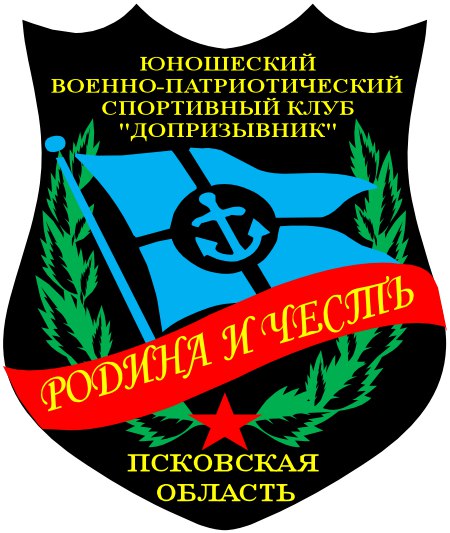 Девиз: ЖИЗНЬ - РОДИНЕ, ЧЕСТЬ - НИКОМУ!В Крюковской средней школе Островского района с момента основания школы (с 1986 г.) сложилась система по военно-патриотическому воспитанию, которая дает положительные результаты. Большинство мероприятий, проводимых из года в год, стали традиционными. Школа не остается в стороне от районных и областных мероприятий спортивной и военно-патриотической направленности, и поэтому на базе Крюковской средней школы был создан юношеский военно-патриотический спортивный клуб «Допризывник». 1 сентября 2011 года считается официальной датой создания ЮВПСК «Допризывник», хотя работа клуба велась с самого момента открытия школы в 1986 году. Руководителями клуба приказом директора школы были назначены Струев Юрий Дмитриевич, учитель физической культуры Крюковской средней школы и Мельников Сергей Михайлович, учитель физики и математики этой же школы. Юношеский военно-патриотический спортивный клуб «Допризывник» является добровольным объединением учащихся с общими интересами, созданным для проведения совместного досуга и занятий по военно-патриотическому воспитанию и спортивной подготовке учащихся. Цель создания клуба - это содействие патриотическому, физическому, интеллектуальному и духовному развитию личности юного гражданина России, формирование и совершенствование его лидерских качеств. Задачи Клуба:подготовка подрастающего поколения к военной службе; воспитание уважения к российской армии;воспитание гражданственности, патриотизма и любви к Родине;формирование профессионально значимых качеств и умений, верности конституционному и воинскому долгу;физическое развитие детей и подростков;совершенствование ценностно-ориентированных качеств личности;содействие развитию активной гражданской позиции подростков;совершенствование работы по патриотическому воспитанию молодежи;привлечение внимания к героическому и историческому прошлому России;пропаганда здорового образа жизни через участие в спортивных мероприятиях.Деятельность клуба ведется по трем направлениям:Спортивная подготовка участников клуба;Основы военной и специальной подготовки будущих защитников страны;Военно-патриотическое воспитание подрастающего поколения.Работа клуба осуществляется согласно расписания: два раза в неделю по 2 часа. Курсантов на данный момент 25-30 человек. Тренировки проходят по понедельникам и четвергам – с 16 до 18 ч.Чтобы удержать постоянный состав клуба, привлечь новичков, нужна определенная мотивация – это престиж, статус курсанта клуба. Эта статусность создается существующими традициями: посещать занятия могут все желающие, а лучшие после окончания занятий в клубе получают характеристику, которая помогает им при поступлении в военные училища. Безусловно, заинтересованность курсантов вызывают и соревнования, в которых регулярно участвует клуб.На занятиях Клуба юноши изучают историю и виды Вооруженных Сил РФ, виды военно-прикладной подготовки: строевая, огневая и тактическая. В содержание программы входят еще физическая подготовка и гражданская оборона. Большую часть времени преподаватели отводят практическим занятиям.Для проведения военно-патриотической, оборонно-массовой, учебной и спортивной работы в клубе созданы и содержатся в надлежащем состоянии: пневматический тир при МБОУ «Средняя школа №7» города Острова, пневматические винтовки, макет АК - 74, мишенная установка для переносного тира. Тренировки по спортивной подготовке членов клуба проводятся на базе «Средней школы №7» города Острова, в спортзале Крюковской средней школы, на школьном стадионе и городском стадионе «Остров-670». Тренировки по плаванию проводились на базе бассейна «Электрон» и бассейна ПсковГУ. В школе оформлен уголок ЮВПСК «Допризывник». При клубе работает стрелковая секция и секция по основам военного дела, в которых занимаются 20-25 обучающихся Островского района. Члены клуба систематически защищают честь Островского района на областных соревнованиях по пулевой стрельбе. По итогам областных соревнований бойцы клуба неоднократно становились призёрами чемпионата и первенства Псковской области по пулевой стрельбе. Члены военно-патриотического клуба участвуют ежегодно в 20 массовых мероприятиях школьного, районного, областного и всероссийского уровней. В школе ежегодно в ноябре проводятся праздники Спорта, соревнования по                    мини-футболу, баскетболу. Стало доброй традицией проводить в школе месячник военно-патриотического воспитания, который включает в себя Спартакиаду среди учащихся школы по спортивному многоборью «Допризывник», конкурс строя и песни, фестиваль патриотической песни, военно-спортивную игру «Зарница», которую готовят и проводят учащиеся старших классов. С введением всероссийского физкультурно-спортивного комплекса «Готов к труду и обороне» в школе стали проводиться фестивали ГТО. Ребята с большим удовольствием принимают участие в сдаче нормативов ГТО и многие из них сдают их на золотые значки. По итогам 2016-2017 учебного года школа стала лучшей в районе по результатам сдачи нормативов комплекса ГТО. Учащиеся школы постоянно входят в состав команды Островского района для участия в областных фестивалях ГТО.Члены клуба «Допризывник» принимают ежегодно участие в районных соревнованиях, посвященных Всероссийскому Дню физкультурника, районных соревнованиях по бегу на призы Олимпийского чемпиона Михаила Иванова, районных соревнованиях по легкоатлетическому весеннему кроссу и многих других. Клуб принимает самое активное участие в областных соревнованиях. Каждый год члены клуба входят в состав команды для участия в областных соревнованиях по бегу на призы Олимпийского чемпиона Михаила Иванова, в областном первенстве по пулевой стрельбе, легкоатлетических пробегах Тишино-Остров и Красуха-Порхов, областных соревнованиях «Юный биатлонист», соревнованиях по подтягиванию «Кубок турника». В 2013 году клуб принял участие в областной военно-спортивной игре «Зарница», где занял 4 место, но выиграл конкурс по строевой подготовке и медицинской подготовке, заняли 2 место в конкурсе по силовой подготовке.  Члены клуба всегда участвует во всероссийской Вахте памяти, посвящённой Дню Победы. Ежегодно они принимают участие в митинге в деревне Гораи, посвященном Дню Победы, ухаживают за военными захоронениями на территории Горайской волости Островского района. Весной 2017 и 2018 годов клуб принял участие в областной военно-патриотической акции «Воинский подвиг глазами детей».          Особое место в работе клуба уделяется подготовке команды к областной и всероссийской Спартакиадам молодежи допризывного возраста. Впервые клуб участвовал в областной Спартакиаде молодежи Псковской области допризывного возраста в 2007 году и сразу занял 2 место. Позднее с 2012 по 2016 годы клуб 5 раз подряд становился победителем областной Спартакиады и защищали честь области на всероссийском уровне. Клуб принимал участие в Спартакиаде молодежи России допризывного возраста в Нижнекамске (2012 год), в Рязани (2014 и 2015 годы), в Краснодаре (2016 год), в Смоленске (2019 год). В 2015 году в Спартакиаде молодежи России допризывного возраста, которая проходила в Рязани, клуб занял 3 место в соревнованиях по преодолению военизированной полосы препятствий на время, а в общем зачете занял 5 место.         В 2016 году в Краснодаре воспитанник клуба Егоров Никита занял 3 место в соревнованиях по подтягиванию. В 2014 году клуб принимал участие в финале военно-спортивной игре «Победа», которая проходила в городе-герое Туле на базе дивизии воздушно-десантных войск. В 2019 году члены клуба приняли участие в игре «Победа» на базе военно-патриотического парка культуры и отдыха ВС РФ «Патриот».Выпускники клуба постоянно поступают в различные военные учебные заведения и состоят там всегда на очень хорошем счету, т.к. их подготовка к службе в рядах Вооруженных сил РФ не вызывает сомнения. Процент поступления выпускников клуба в военные училища стремится к 100%.Военно-патриотический клуб «Допризывник» получил признание в Островском районе, учебных коллективах района, среди военно-патриотических клубов области и целенаправленно работает над повышением своего авторитета, решением задач на благо Вооружённых Сил и России в целом.Клуб «Допризывник» совместно с заинтересованными ведомствами при поддержке местных органов власти проводит целенаправленную работу по военно-патриотическому воспитанию молодежи, подготовке её к службе в рядах Вооруженных Сил РФ, развитию военно-прикладных видов спорта.В настоящее время осуществляется сотрудничество с:учреждениями дополнительного образования;общеобразовательными учреждениями Островского района;управлением образования Островского района;администрацией Островского района;комитетом по культуре, молодежной политике и спорту Островского районарегиональным отделением ДОСААФ России Псковской области в/ч 35700;средствами массовой информации.другими организациями и ведомствами, заинтересованными в нашей работе.Деятельность клуба активно освещается в районной газете «Островские вести». Клуб имеет свою группу «В контакте», где размещается информацию о тренировках и участии клуба в разных соревнованиях. Здесь воспитанники клуба могут найти учебные фильмы по спортивной, строевой и стрелковой подготовке. Здесь размещено порядка 2000 фотографий и около 100 видеофильмов о работе клуба и участии членов клуба в различных соревнованиях и военно-патриотических акциях. Все члены клуба получают на память видеофильмы о своем участии в работе клуба.Все членов клуба с декабря 2017 года являются членами военно-патриотического движения «Юнармия».  Клуб дважды выигрывал областные слеты юнармейских отрядов Псковской области, принимал участие во многих соревнованиях, проводимых под эгидой «Юнармии». Клуб является победителем областного конкурса «Лучший сельский школьный спортивный клуб» 2016 и 2017 годов, участником всероссийского смотра-конкурса на лучшую постановку физкультурной работы и развитие массового спорта среди школьных спортивных клубов в номинации «Лучший сельский школьный спортивный клуб».Руководители клуба награждены за активное участие в военно-патриотическом воспитании подрастающего поколения нагрудным знаком «За заслуги перед районом» и медалью «85 лет ДОСААФ России».Принимая участие в работе юношеского военно-патриотического спортивного клуба «Допризывник»члены клуба освоят принципы здорового образа жизни;у них сформируется потребность в регулярных занятиях физической культурой;компенсируются отсутствующие в основном образовании знания, умения и навыки в области физкультуры, спорта, военной подготовки;проявится стабильная динамика роста военно-спортивного мастерства обучающихся.Таким образом воспитанники клуба имеют возможность многому научиться, попробовать свои возможности в различных соревнованиях, а также найти хороших друзей и выработать в себе те качества характера, которые обязательно будут им полезны в дальнейшем.